НАКАЗПО ГАННІВСЬКІЙ ЗАГАЛЬНООСВІТНІЙ ШКОЛІ І-ІІІ СТУПЕНІВПЕТРІВСЬКОЇ РАЙОННОЇ РАДИ КІРОВОГРАДСЬКОЇ ОБЛАСТІвід 24 вересня  2019 року                                                                                № 208с. ГаннівкаПро участь у 2019/2020 навчальномуроці в першому (зональному) турі всеукраїнського конкурсу «Учитель року – 2020»На виконання наказу начальника відділу освіти райдержадміністрації від 24 вересня 2019 року № 171 «Про проведення у 2019/2020 навчальному році першого (зонального) туру всеукраїнського конкурсу «Учитель року – 2020»НАКАЗУЮ:1. Заступнику директора з навчально-виховної роботи Ганнівської загальноосвітньої школи І-ІІІ ступенів ГРИШАЄВІЙ О.В., заступнику завідувача з навчально-виховної роботи Володимирівської загальноосвітньої школи І-ІІ ступенів, філії Ганнівської загальноосвітньої школи І-ІІІ ступенів ПОГОРЄЛІЙ Т.М., заступнику завідувача з навчально-виховної роботи Іскрівської загальноосвітньої школи І-ІІІ ступенів, філії Ганнівської загальноосвітньої школи І-ІІІ ступенів БОНДАРЄВІЙ Н.П.: 1) опрацювати лист МОН України від 23 серпня 2019 року № 1/11-7730 «Про умови та порядок проведення всеукраїнського конкурсу «Учитель року – 2020, лист управління освіти, науки, молоді та спорту Кіровоградської обласної державної адміністрації від 06 вересня 2020 року № 35-12/2688/0.35 «Про умови та порядок проведення ІІ туру конкурсу «Учитель року – 2020»;2) ознайомити педагогічних працівників визначених номінацій із конкурсними випробуваннями першого (зонального) туру всеукраїнського конкурсу «Учитель року – 2020»;3) до 28 жовтня 2019 року подати до районного методичного кабінету матеріали  конкурсантів для участі у першому (зональному) турі Конкурсу (додаток 4) та забезпечити заповнення інформаційної картки конкурсантами за посиланням: https://vhiteleoky2020petrove.blogspot.com;4) забезпечити своєчасне прибуття учасників та членів журі на зональний Конкурс 14 листопада 2019 року на 830 до комунального закладу «Петрівське навчально-виховне об’єднання «загальноосвітня школа І-ІІІ ступенів – гімназія» у номінаціях «Історія», «Зарубіжна література», до Петрівської загальноосвітньої школи І ступеня, філії  комунального закладу «Петрівське навчально-виховне об’єднання «загальноосвітня школа  І-ІІІ ступенів – гімназія», у номінації «Початкова освіта».2. Контроль за виконанням даного наказу покласти на заступника директора з навчально-виховної роботи Ганнівської загальноосвітньої школи І-ІІІ ступенів ЩУРИК О.О., завідувача Володимирівської загальноосвітньої школи І-ІІ ступенів, філії Ганнівської загальноосвітньої школи І-ІІІ ступенів МІЩЕНКО М. І., на завідувача Іскрівської загальноосвітньої школи І-ІІІ ступенів, філії Ганнівської загальноосвітньої школи І-ІІІ ступенів ЯНИШИНА В.М. Директор школи                                                                                          О.КанівецьЗ наказом ознайомлені:                                                                          О.ЩурикО.ГришаєваВ.ЯнишинМ.МіщенкоТ.ПогорєлаН.БондарєваДодаток до наказу директора школи від 24.09.2019 року № 208СКЛАДфахових журі зонального  туру всеукраїнського конкурсу«Учитель року – 2020 »ЗВІТпро підсумки проведення першого(зонального) турувсеукраїнського конкурсу «Учитель року – 2020»в ______________________________ (назва зональної території)Примітка. Звіт оформляє голова і секретар журі першого туру Конкурсу та затверджує керівник органу управління освітою  райдержадміністрації, виконавчого комітету міської ради міста обласного значення, міської, селищної, сільської ради об’єднаної територіальної громади; керівник закладу обласного підпорядкування, директор НМК професійно-технічної освіти у Кіровоградській області, на базі якого проходив перший тур.ПЕРЕЛІК МАТЕРІАЛІВ учасника першого (зонального) туру всеукраїнського конкурсу «Учитель року – 2020»1. Особиста заява на ім’я голови районного оргкомітету про участь у Конкурсі (написана власноруч).2. Згода учасника районного туру конкурсу на збір та обробку персональних даних.3. Інформаційна картка учасника Конкурсу.4. Портретне фото у форматі JPG.Голові організаційного комітету з проведення І (зонального) туру всеукраїнського конкурсу «Учитель року-2020» Москальцю Г.Л.учителя ______________________    									                   (предмет)							        ___________________________________                                                                                                              (найменування закладу)ЗАЯВА	Я, __________________________________________________  даю згоду на участь у І (зональному) турі всеукраїнського конкурсу «Учитель року – 2020» у номінації «_______________».Із умовами та порядком проведення конкурсу ознайомлена (ний) і погоджуюся. Даю згоду на публікацію матеріалів у періодичних та інших освітянських виданнях із можливим редагуванням.«____» __________ 2019 року                                                       ______________ЗГОДАна збір та обробку персональних данихЯ,	________________________________________________________,паспорт серії ______№ _______________, шляхом підписання цього тексту, відповідно до Закону України «Про захист персональних даних» від 01 червня 2010 року № 2297-VІ, надаю згоду районному оргкомітету всеукраїнського конкурсу «Учитель року – 2020» на обробку моїх персональних даних з метою забезпечення моєї участі в (зональному ) турі всеукраїнського конкурсу «Учитель року – 2020» та заходах, що пов’язані з його проведенням. Ця згода надається на здійснення дій відносно моїх персональних даних, що будуть необхідними або бажаними для досягнення зазначених вище цілей, а саме: збір, систематизація, накопичення, зберігання, уточнення (оновлення, зміна), використання, розповсюдження (передача), надання третім особам (Міністерству освіти і науки України, Інституту модернізації змісту освіти та ін.).«____» __________ 2019 року  _______________ / _______________________ /                                                                                                      (підпис)                                                                (ПІБ)Підпис ______________________________________ підтверджуюДиректор ЗЗСО _______________ / ___________________________ /                                                                               (підпис)                                                                               (ПІБ)ІНФОРМАЦІЙНА КАРТКА *учасника І (зонального) туру всеукраїнського конкурсу «Учитель року – 2020» у номінації «________________________»Формат інформаційної картки не змінюватиПримітка.  Матеріали учасники першого (зонального) туру конкурсу подають у паперовому форматі до районного методичного кабінету комунальної установи «Петрівський РЦОЗО», у електронному форматі на  е-mail: oshega_zs@ukr.net УМОВИ  та порядок проведення І (зонального) туру  всеукраїнського конкурсу «Учитель року – 2020»І. Загальні положенняІ (зональний ) тур всеукраїнського Конкурсу «Учитель року-2020» проводиться                      14 листопада 2019 року – із номінацій «Історія», «Початкова освіта», «Зарубіжна література» на виконання Указу Президента України від 29 червня 1995 року № 489                      «Про всеукраїнський конкурс «Учитель року», відповідно до Положення про всеукраїнський конкурс «Учитель року», затвердженого постановою Кабінету Міністрів України                                    від 11 серпня 1995 року № 638 (у редакції постанови Кабінету Міністрів України                           від 16 травня 2018 року № 370), наказу Міністерства освіти і науки України                                        від 10.06.2019 року № 798 «Про проведення всеукраїнського конкурсу «Учитель року – 2020», наказу начальника управління освіти, науки, молоді та спорту Кіровоградської обласної державної адміністрації від 10 липня 2019 року № 573-од «Про проведення першого та другого турів всеукраїнського конкурсу «Учитель року – 2020» та відповідно до листа Міністерства освіти і науки України від 23 серпня 2019 року № 1/11-7730 «Про умови та порядок проведення всеукраїнського конкурсу «Учитель року – 2020» у номінаціях: «Зарубіжна література», «Історія», «Образотворче мистецтво», «Початкова освіта», «Хімія».ІІ. Організаційний компонент конкурсу1.Участь педагогічних працівників закладів загальної середньої та професійної (професійно-технічної) освіти у конкурсі здійснюється на добровільних засадах незалежно від фаху. 2.Для участі у першому турі конкурсу педагогічним працівникам необхідно зареєструватися в період із 16 вересня до 06 жовтня 2019 року на офіційній сторінці конкурсу в розділі «Реєстрація учасників 2020» (https://mon.gov.ua/ua/konkursi-dlya-pedagogiv/konkurs-uchitel-roku/uchitel-roku-2020/reyestraciya-uchasnikiv-2020 ); реєстраційна форма для ознайомлення  подана нижче:РЕЄСТРАЦІЙНА ФОРМАдля участі у всеукраїнському конкурсі «Учитель року – 2020» (для ознайомлення)3. Учасники І (зонального)  туру конкурсу мають до 28 жовтня 2019 року надіслати на електронні адреси  inbox4@petrovo.kr-admin.gov.ua та oshega_zs@ukr.netінформаційну картку у форматі Microsoft Word про педагогічну та методичну діяльністьпосилання на відеорезюме (до 5-ти хвилин)портретне фото у форматі JPG. У  темі повідомлення назви номінації (наприклад, «Історія»); у назвах файлів обов’язково вказуються номінація та прізвище (наприклад, «Історія._Іванов»). Учасники, які не зареєструються в зазначений термін, не зможуть взяти участь у жодному турі конкурсу.4.Мовою конкурсу є державна мова.           ІІІ. Конкурсні випробуванняОпис конкурсних випробувань І(зонального) туру всеукраїнського конкурсу «Учитель року – 2020»Конкурсні випробування І (зонального) туру :«Тестування з фахової майстерності», 40 балів; «Майстер-клас», «Методичний експромт», «Проект» , 50 балів; «Практична робота», 40 балів; «Методичний практикум», 20 балів;«Урок», 50 балівНомінація «Зарубіжна література»Конкурсне випробування «Майстер-клас»Мета: демонстрація учасником/учасницею конкурсу вміння адаптувати власну педагогічну ідею (методи, прийоми роботи) до специфіки навчальних тем та вікових особливостей учнів. Формат: проведення майстер-класу для педагогічних працівників або студентів. Кейс конкурсного випробування (клас, навчальна тема) визначається окремо для кожного учасника/учасниці конкурсу шляхом жеребкування.  Вибір методів, прийомів роботи учасник/учасниця конкурсу здійснює самостійно з урахуванням власної педагогічної ідеї, що зазначена в інформаційній картці. Тривалість підготовки – 20 хвилин; тривалість виступу – до 5 хвилин, відповіді на запитання журі – до 5 хвилин. Оцінюється: доцільність вибору методів та прийомів, майстерність та ефективність їх використання; відповідність продемонстрованих методів та прийомів власній педагогічній ідеї, меті, змісту навчання; дотримання принципів проведення майстер-класу. Конкурсне випробування «Методичний практикум»Мета: демонстрація учасником/учасницею конкурсу вміння використовувати в освітньому процесі сучасні методи, прийоми, форми та засоби.  Формат: складення технологічної карти, що репрезентуватиме методичну підготовку вчителя до уроку.  Кейс конкурсного випробування (клас, тема уроку) визначається шляхом жеребкування.  У технологічній карті має бути відображено: етапи уроку; ключові та предметні компетентності, що формуються; методи, прийоми, форми, засоби, що використовуються на певному етапі уроку; діяльність учнів; діяльність учителя. Завдання виконується на комп’ютері. Тривалість виконання завдання – 30 хвилин.  Для оцінювання роботи шифруються. Оцінюється: спрямованість обраних методів, прийомів, форм, засобів на розвиток конкретної навички або конкретного вміння та їх доцільність; застосування знаннєвого, діяльнісного та ціннісного компонентів; реалізація наскрізних змістових ліній; урахування вікових особливостей учнів. Конкурсне випробування «Практична робота» Мета: демонстрація учасником/учасницею конкурсу педагогічної майстерності з організації аналізу та інтерпретації поетичного тексту.  Формат: проведення фрагменту уроку. Кейс конкурсного випробування (клас, поетичний твір) визначається окремо для кожного учасника/учасниці конкурсу шляхом жеребкування.  Тривалість підготовки – 20 хвилин; тривалість виступу – до 7 хвилин, відповіді на запитання журі – до 2 хвилин. Оцінюється: володіння методиками аналізу та інтерпретації поетичного твору; формування ключових та предметних компетентностей учнів, реалізація наскрізних змістових ліній; доцільність та оптимальність обраних методів, прийомів, способів та засобів; творчий підхід до формату проведення аналізу, візуалізації матеріалу тощо.  Конкурсне випробування «Тестування»Мета: демонстрація учасником/учасницею конкурсу рівня знаннєвої складової професійної компетентності. Формат: комп’ютерне тестування.  Питання розподіляються у співвідношенні: 75% від загальної кількості – предмет та методика викладання, 25% – загальна педагогіка та психологія.  Тести можуть містити завдання з вибором однієї або декількох відповідей із запропонованих, установлення відповідності логічно-пов’язаних пар, установлення правильної послідовності, відкриті завдання з короткою відповіддю. Конкурсне випробування «Урок»Мета: демонстрація учасником/учасницею конкурсу педагогічної майстерності. Формат: проведення уроку в 5–11 класах. Кейс конкурсного випробування (клас, тема уроку) визначається окремо для кожного учасника/учасниці конкурсу шляхом жеребкування.  Теми конкурсних уроків обираються за період від початку навчального року до часу проведення конкурсу відповідно до програм «Зарубіжна література» для 5–9 класів та                       10–11 класів (рівень стандарту).  Оцінюється: знання предмета, методична компетентність, науковість, творчий підхід; спрямованість на формування цілісності знань, предметних та ключових компетентностей, цінностей і ставлень; реалізація наскрізних змістових ліній, результативність та практична доцільність використаних методів і засобів, професійні якості вчителя. Номінація «Історія»Конкурсне випробування «Методичний експромт»Мета: демонстрація учасником/учасницею конкурсу вміння адаптувати власну педагогічну ідею (методи, прийоми роботи) до специфіки навчальних тем та вікових особливостей учнів. Формат: співбесіда з членами журі.  Кейс конкурсного випробування (клас, навчальна тема) визначається окремо для кожного учасника/учасниці конкурсу шляхом жеребкування.  Методи та прийоми, що мають бути продемонстровані, пропонуються членами журі на основі попереднього ознайомлення з інформаційними картками учасників конкурсу. Тривалість підготовки – 20 хвилин; тривалість співбесіди – до 5 хвилин. Оцінюється: майстерність та ефективність використання пропонованих методів та прийомів; обґрунтованість позиції та лаконічність відповідей. Конкурсне випробування «Методичний практикум»Мета: демонстрація учасником/учасницею конкурсу педагогічної майстерності з організації навчання історії з погляду багаторакурсності (наявності різних поглядів на події, явища) та багатоперспективності (наявності різних варіантів розвитку подій та процесів). Формат: проведення фрагменту уроку із застосуванням визначеного членами журі методу/прийому. Кейс конкурсного випробування (клас, тема уроку, метод/прийом, що має бути застосований) визначається шляхом жеребкування. Тривалість підготовки – 20 хвилин, тривалість виступу – до 7 хвилин, відповіді на запитання журі – до 5 хвилин. Оцінюється: уміння визначати та характеризувати ракурси висвітлення історичних подій, перспективи розвитку подій з огляду на визначений історичний ракурс; майстерність використання визначеного методу/прийому, аргументованість позиції та лаконічність відповідей. Конкурсне випробування «Практична робота»Мета: демонстрація учасником/учасницею конкурсу вміння визначати основні тенденції історичного періоду та місце в них окремих подій, зв’язок між історичними подіями і процесами, складові історичних процесів і подій.  Формат: виконання графічної роботи.  Тема для виконання роботи визначається шляхом жеребкування.  Спосіб виконання роботи учасники конкурсу обирають самостійно (інтелектуальна карта, скрайбінг, опорний конспект, структурно-логічна схема тощо).  Тривалість виконання завдання – 20 хвилин.  Для оцінювання роботи шифруються. Після оцінювання можливе проведення співбесіди. Оцінюється: уміння визначати основні тенденції історичного періоду та місце в них окремих подій, зв’язок між історичними подіями і процесами, складові історичних процесів і подій; уміння відображати їх графічно/схематично; обґрунтованість та лаконічність відповідей (у разі проведення співбесіди). Конкурсне випробування «Тестування» Мета: демонстрація учасником/учасницею конкурсу рівня знаннєвої складової професійної компетентності. Формат: комп’ютерне тестування.  Питання розподіляються у співвідношенні: 70% від загальної кількості – історичний матеріал, 30% – загальна педагогіка та психологія; методика навчання історії. Тести можуть містити завдання з вибором однієї або декількох відповідей із запропонованих, установлення відповідності логічно-пов’язаних пар, установлення правильної послідовності, відкриті завдання з короткою відповіддю. Конкурсне випробування «Урок» Мета: демонстрація учасником/учасницею конкурсу педагогічної майстерності. Формат: проведення інтегрованого уроку в 5–10 класах. Кейс конкурсного випробування (клас, тема уроку) визначається окремо для кожного учасника/учасниці конкурсу шляхом жеребкування.  Навчальні предмети і теми, інтеграція яких має здійснюватися, та ступінь інтеграції визначаються учасниками конкурсу самостійно. Теми конкурсних уроків обираються за період від початку навчального року до часу проведення конкурсу відповідно до програм «Історія України. Всесвітня історія» для                          5–9 класів та «Історія України», «Всесвітня історія» для 10–11 класів (рівень стандарту).  Оцінюється: знання предмета, методична компетентність, науковість, творчий підхід; спрямованість на формування цілісності знань, предметних та ключових компетентностей, цінностей і ставлень; реалізація інтегрованих змістових ліній, результативність та практична доцільність використаних методів і засобів, професійні якості вчителя.  Номінація «Початкова освіта»Конкурсне випробування «Методичний експромт»Мета: демонстрація учасником/учасницею конкурсу вміння адаптувати власну педагогічну ідею (методи, прийоми роботи) до специфіки навчальних тем та вікових особливостей учнів. Формат: проведення майстер-класу для педагогічних працівників або студентів.  Кейс конкурсного випробування (клас, предмет, навчальна тема) визначається окремо для кожного учасника/учасниці конкурсу шляхом жеребкування.  Методи та прийоми, що мають бути продемонстровані, пропонуються членами журі на основі попереднього ознайомлення з інформаційними картками учасників конкурсу. Тривалість підготовки – 20 хвилин; тривалість виступу – до 5 хвилин, відповіді на запитання журі – до 2 хвилин. Оцінюється: майстерність та ефективність використання пропонованих методів та прийомів; обґрунтованість позиції та лаконічність відповідей. Конкурсне випробування «Практична робота» Мета: демонстрація учасником/учасницею конкурсу вміння аналізувати педагогічні ситуації та обирати оптимальні шляхи їх вирішення. Формат: письмова робота з розв’язання педагогічних задач.  Педагогічні задачі (не менше трьох) визначаються шляхом жеребкування. Завдання виконується на комп’ютері. Для оцінювання роботи шифруються. Тривалість виконання – до 20 хвилин. Оцінюється: здатність виявляти в освітньому процесі суперечності, які має долати вчитель; уміння оперувати комплексом професійних знань, необхідних для розв’язання педагогічної ситуації; володіння педагогічною технікою; ефективність та доцільність запропонованих шляхів вирішення педагогічної задачі.  Конкурсне випробування «Проєкт»Мета: демонстрація учасником/учасницею конкурсу вміння проєктувати дослідницько-пошукову діяльність учнів. Формат: розроблення проєкту. Проблеми для розроблення проєктів визначаються членами журі з урахуванням їх актуальності та значимості й розподіляються серед учасників конкурсу шляхом жеребкування.  Вид і тема проєкту визначаються учасниками конкурсу самостійно.  Тривалість підготовки – 30 хвилин; тривалість виступу – до 5 хвилин, відповіді на запитання журі – до 2 хвилин. Оцінюється: дотримання структури проєкту; доцільність використання методів і засобів; відповідність між змістом діяльності учасників проєкту, очікуваними продуктами і результатами; забезпечення особистісно орієнтованого підходу; педагогічна цінність проєкту та його практична значущість. Конкурсне випробування «Тестування» Мета: демонстрація учасником/учасницею конкурсу рівня знаннєвої складової професійної компетентності. Формат: комп’ютерне тестування. Питання розподіляються у співвідношенні: 80% від загальної кількості – дидактика і методика початкового навчання, 20% – вікова психологія. Тести можуть містити завдання з вибором однієї або кількох відповідей із запропонованих варіантів, установлення відповідності логічно-пов’язаних пар, установлення правильної послідовності, відкриті завдання з короткою відповіддю. Конкурсне випробування «Урок»Мета: демонстрація учасником/учасницею конкурсу педагогічної майстерності. Формат: проведення інтегрованого уроку в 1–4 класах. Кейс конкурсного випробування (клас; основний предмет; два предмета, інтеграція яких має здійснюватися) визначається окремо для кожного учасника/учасниці конкурсу шляхом жеребкування.  Теми конкурсних уроків визначаються відповідно до навчальних програм та календарно-тематичного планування, за якими відбувається освітній процес в класі, де проходитиме конкурсний урок.  Оцінюється: знання предмета, методична компетентність, науковість, творчий підхід; спрямованість на формування цілісності знань, предметних та ключових компетентностей, цінностей і ставлень; реалізація змістових ліній, результативність та практична доцільність використаних методів і засобів, професійні якості вчителя. ІV. Оцінювання та оприлюднення результатів конкурсних випробувань. Визначення переможців та лауреатів 1. Оцінювання конкурсних випробувань здійснюється за бальною системою та критеріями, затвердженими відповідним фаховим журі. 2. Оцінювання здійснюється особисто кожним членом журі, який вносить бали до оціночного листа, підписує та здає його секретареві журі одразу після закінчення кожним учасником відповідного конкурсного випробування. 3. Не допускається обговорення виступів учасників під час проведення та оцінювання конкурсного випробування. 4. Зведені відомості кожного конкурсного випробування, рейтингові листи відбіркового та фінального етапів підписуються головою, секретарем та всіма присутніми членами фахового журі, розміщуються наступного дня після проведення конкурсного випробування у сканованому вигляді на блозі конкурсу за адресою: https://vhiteleoky2020petrove.blogspot.com 	5. Результати оцінювання конкурсних випробувань доводяться до відома учасників конкурсу.	6. Відеозаписи конкурсних випробувань можуть розміщуватися на відповідних офіційних веб-сайтах.7. Для участі у фінальному етапі Першого(зонального) туру конкурсу у кожній номінації визначаються 3 конкурсанти, які відповідно до рейтингового листа відбіркового етапу набрали найбільшу кількість балів.  8. Бали, набрані учасниками на відбірковому етапі відповідного туру конкурсу, анулюються. 9. У випадку однакової кількості балів за результатами відбіркового або/та фінального етапів відповідного туру конкурсу перевага надається тому учасникові, який має вищий бал у пріоритетному конкурсному випробуванні.  10. Пріоритетні конкурсні випробування відбіркового та фінального етапів визначаються на першому засіданні фахового журі. 11. Переможець та лауреати І(зонального) туру конкурсу визначаються на основі рейтингу, укладеного за загальною кількістю балів, одержаних під час конкурсних випробувань фінального етапу. 12. Підсумок кожного етапу І (зонального) туру конкурсу є колегіальним рішенням журі та не підлягає перегляду. У разі виникнення питань щодо результатів оцінювання конкурсних випробувань роз’яснення учасникам надає голова журі.  V. Громадське спостереження1. Із метою формування незалежного уявлення про хід конкурсу можлива присутність представників громадських організацій, засобів масової інформації (далі – спостерігачі).2. Спостерігачі мають попередньо повідомити організаторів та зареєструватися у відповідному організаційному комітеті.3. Під час конкурсних випробувань та процесу оцінювання в одному приміщенні можуть бути присутніми не більше двох представників від громадських організацій і двох – від засобів масової інформації.4. Спостерігачі не можуть чинити вплив на перебіг конкурсу та його результати, перешкоджати проведенню конкурсу, відволікати учасників та членів журі тощо.5. Висновок про перебіг конкурсу спостерігачі мають довести до відповідних організаційних комітетів у письмовій формі протягом одного дня після його завершення.6. Члени відповідних організаційних комітетів та журі конкурсу сприяють спостерігачам у здійсненні їхніх повноважень.Назва номінаціїПрізвище, ім’я, побатькові претендента начлена журі, посадаНазва закладу, в якомупрацює претендент начлена журі«Зарубіжна література»голова журі:ГОРБАНЕЦЬ Людмила Михайлівна, методист РМКрайонний методичний кабінет комунальної установи «Петрівський районний центр із обслуговування закладів освіти» Петрівської районної ради «Зарубіжна література»заступник голови журі:ШАРОВА Ніна Яківна, заступник директора з навчально-виховної роботи, вчитель зарубіжної літературиПетрівська загальноосвітня школа                  І-ІІІ ступенів Петрівської районної ради «Зарубіжна література»секретар журі:КОПАНЬ Галина Василівна, вчитель зарубіжної літератури Луганська загальноосвітня школа                  І-ІІІ ступенів Петрівської районної ради «Зарубіжна література»члени журі:члени журі:члени журі:«Зарубіжна література»КАПІНУС Тетяна Володимирівна, заступник директора з навчально-виховної роботи, учитель зарубіжної літературиНовостародубська загальноосвітня школа І-ІІІ ступенів Петрівської районної ради«Зарубіжна література»КАЛІНЧУК Світлана Юріївна, заступник директора з навчально-виховної роботи, учитель зарубіжної літературикомунальний заклад «Петрівське навчально-виховне об’єднання «загальноосвітня школа І-ІІІ ступенів – гімназія»  Петрівської районної ради«Зарубіжна література»ЩУРИК Олеся Олександрівна, заступник директора з навчально-виховної роботи, учитель зарубіжної літератури Ганнівська загальноосвітня школа               І-ІІІ ступенів Петрівської районної радиІсторіяголова журі:СУЛІМА Дмитро Олександрович, методист РМК районний методичний кабінет комунальної установи «Петрівський районний центр із обслуговування закладів освіти» Петрівської районної радиІсторіязаступник голови журі:БОНДАРЕНКО Лариса Павлівна, учитель історії Новостародубська загальноосвітня школа І-ІІІ ступенів Петрівської районної радиІсторіясекретар журі:ГРИШАЄВАЛюдмила Василівна, учитель історіїГаннівська загальноосвітня школа                  І-ІІІ ступенів Петрівської районної радиІсторіячлени журі:члени журі:ІсторіяКОПАНЬ Тетяна Костянтинівна, учитель історії комунальний заклад «Петрівське навчально-виховне об’єднання «загальноосвітня школа І-ІІІ ступенів – гімназія»  Петрівської районної радиІсторіяДУДНИК Неля Вікторівна, учитель історіїВолодимирівська загальноосвітня школа І-ІІІ ступенів Петрівської районної радиІсторіяПУСТОВОЙТЕНКОРуслана Миронівна, заступник директора з навчально-виховної роботи,  учитель історіїНовостародубська загальноосвітня школа І-ІІІ ступенів Петрівської районної радиголова журі:ЛУБЕНЕЦЬ Гульнара Ісмаілівна, методист-психолог РМКрайонний методичний кабінет комунальної установи «Петрівський районний центр із обслуговування закладів освіти» Петрівської районної радизаступник голови журі:ПЛИС Олена Валеріївна, вчитель початкової освіти Петрівська загальноосвітня школа                     І – ІІІ ступенів Петрівської районної ради  секретар журі:ГРИДАСОВАІрина Ігорівна, вчитель початкової освіти Петрівська ЗШ І ступеня, філія комунального закладу «Петрівське навчально-виховне об’єднання «загальноосвітня школа І-ІІІ ступенів – гімназія»  Петрівської районної радичлени журі:члени журі:КАПУСТИНСЬКАТамара Василівна, вчитель початкової освіти  Петрівська ЗШ І ступеня, філія комунального закладу «Петрівське навчально-виховне об’єднання «загальноосвітня школа І-ІІІ ступенів – гімназія»  Петрівської районної радиКРАЩЕНКО Олена Валентинівна, вчитель початкової світи Володимирівська загальноосвітня школа І-ІІІ ступенів Петрівської районної ради АЛЄКСЄЙЧИК Ольга Олексіївна, вчитель початкової освіти  Червонокостянтинівська загальноосвітня школа І-ІІІ ступенів Петрівської районної ради №з/пЗони проведенняпершого туру Конкурсу(перелікадміністративниходиниць, що об’єднано водну зону)Кількість педагогічнихпрацівників від кожноїадміністративноїодиниці, якізареєструвалися наперший тур КонкурсуКількість педагогічнихпрацівників від кожноїадміністративноїодиниці, які взялиучасть у першому туріКонкурсуПрізвище, ім’я, по батьковіПосада (відповідно до запису в трудовій книжці) Місце роботи (найменування закладу освіти відповідно до статуту) Освіта (найменування закладу вищої освіти, рік закінчення навчання) Самоосвіта (зазначається за останні 3 роки в порядку зменшення  за категоріями: друга освіта; очні, дистанційні курси; конференції, семінари; конкурси тощо)  Педагогічний стаж  Кваліфікаційна категорія  Педагогічне звання                   (за наявності) Науковий ступінь                     (за наявності) Посилання на інтернет-ресурси, де Ви представлені Посилання на відеорезюме.Орієнтовний план відеорезюме  У чому полягає Ваша педагогічна ідея? Як Ви реалізуєте свою педагогічну ідею? Які технології, методи, прийоми, форми роботи Ви застосовуєте?  Чому, на Вашу думку, саме ця ідея є актуальною та ефективною?  Які Ваші основні досягнення? Чим Ви пишаєтеся? Педагогічне кредоПедагогічне кредоОпис педагогічної ідеї  (обсяг – до двох сторінок) Необхідно висвітлити суть Вашої педагогічної ідеї; представити технології, методи, прийоми, форми роботи, які Ви застосовуєте для реалізації педагогічної ідеї; навести приклади.  Опис педагогічної ідеї  (обсяг – до двох сторінок) Необхідно висвітлити суть Вашої педагогічної ідеї; представити технології, методи, прийоми, форми роботи, які Ви застосовуєте для реалізації педагогічної ідеї; навести приклади.  Електронна адреса (на цю адресу буде надіслано повідомлення про отримання реєстраційної форми)З умовами конкурсу ознайомлений/ознайомлена та погоджуюсьДаю згоду на обробку персональних данихПрізвище, ім’я, по батькові (вписується повністю, без скорочень, у зазначеному порядку)Стать (оберіть необхідне)ЧоловічаЖіночаДата народження (дд/мм/рррр, вписується в зазначеному порядку)Номер мобільного телефону (***-***-**-**)Власна електронна адресаПосада (вписується відповідно до запису в трудовій книжці)Найменування закладу освіти (вписується відповідно до статуту)Область, де знаходиться заклад освіти (оберіть необхідне)(список областей за алфавітом)Район, де знаходиться заклад освітиНайменування ОТГ, де знаходиться заклад освітиНайменування населеного пункту, де знаходиться заклад освітиТип населеного пункту, де знаходиться заклад освіти (оберіть необхідне)МістоСелище міського типуСело Тип закладу освіти (оберіть необхідне)Заклад загальної середньої освітиЗаклад професійної (професійно-технічної) освітиПедагогічний стаж (вписується цифрами без зазначення кількості місяців) Кваліфікаційна категорія (оберіть необхідне)СпеціалістСпеціаліст другої категорії Спеціаліст першої категоріїСпеціаліст вищої категоріїПедагогічне звання (за наявності оберіть необхідне)Учитель-методистВикладач-методистСтарший учительСтарший викладачІнше педагогічне звання (за наявності)Науковий ступінь (за наявності)Державні нагороди, відзнаки Верховної Ради України, Кабінету Міністрів України (за наявності)Відомчі заохочувальні відзнаки (за наявності)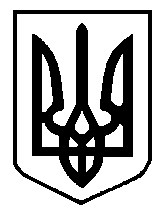 